新北市板橋區實踐國民小學「形象廁所馬賽克壁畫彩繪設計」徵圖比賽活動辦法105.09.26緣起：為改善校園空間設計，展現本校特色美感，連結親師生情感，凝聚向心力，進而提昇學校形象，特舉辦徵圖比賽活動，藉由親師生共同創作，以美化新建廁所牆壁之馬賽克壁畫。活動名稱：新北市板橋區實踐國民小學「形象廁所馬賽克壁畫彩繪設計」徵圖比賽。三、主辦單位：新北市板橋區實踐國小學務處、總務處四、活動日期：(一)收件截止日期：即日起受理收件至105年11月18日(週五)放學前止。(二)作品評選日期：105年11月22日(週二)(三)得獎公告日期：105年11月23日(週三)五、參賽資格：(一)凡本校學生、家長、教師均可自由組隊報名參加，惟須由學生主筆。(二)參賽不限個人或團隊，以個人方式參賽者不限同時參與其他團隊，參加作品數量每人或每隊至多可提交三件作品。(三)以團隊參賽者，請指派學生ㄧ人為代表人，代表填寫報名表等資料及受獎，團隊得獎獎金自行分配。六、徵圖主題：第二階段徵圖主題不限年級，以下主題可任選：我愛閱讀、我愛運動、節能減碳、服務學習、多元文化、國際教育七、報名及送件：參賽者請於截止日前，將參賽作品（請依作品規格設計-四開圖畫紙-橫放）、報名表及作品設計構想說明（如附件），送至學務處衛生組，逾期不予受理。若有疑問請洽詢學務處衛生組 黃楦容組長，電話02-2953-1233轉134、email：sharonh0309@gmail.com。八、參賽注意事項：(一)新建廁所馬賽克壁畫位置及面積大小：   1. 竹露樓                           2. 荷風樓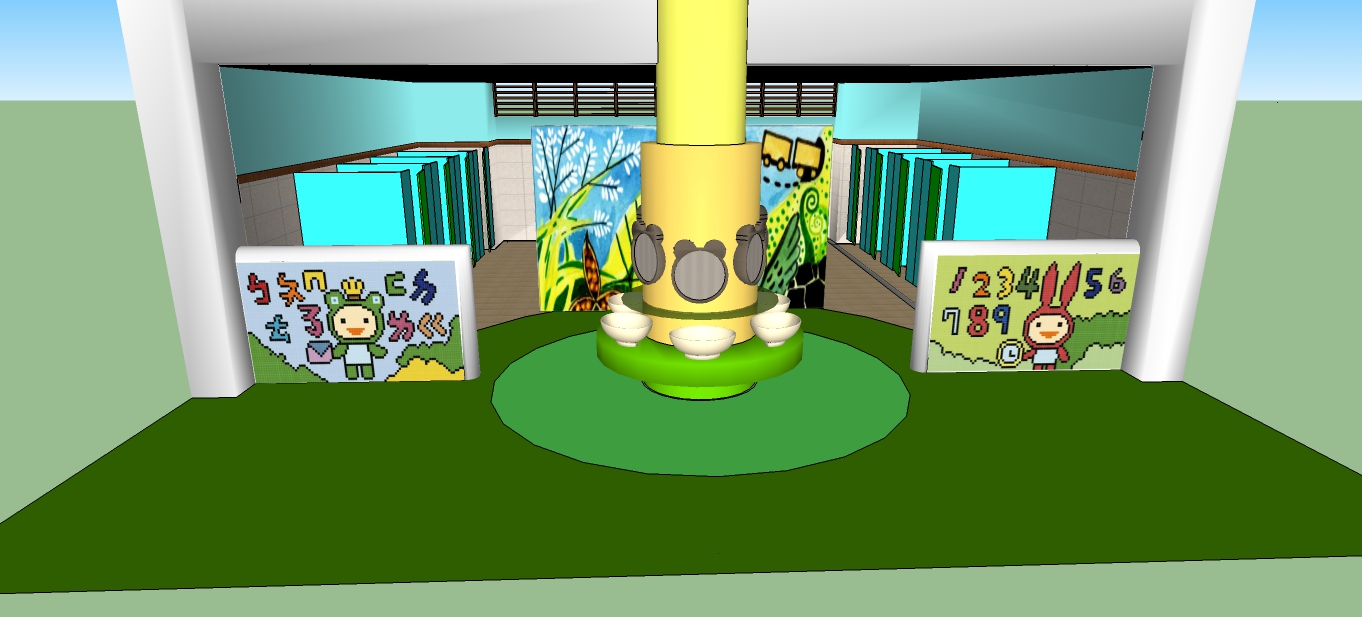 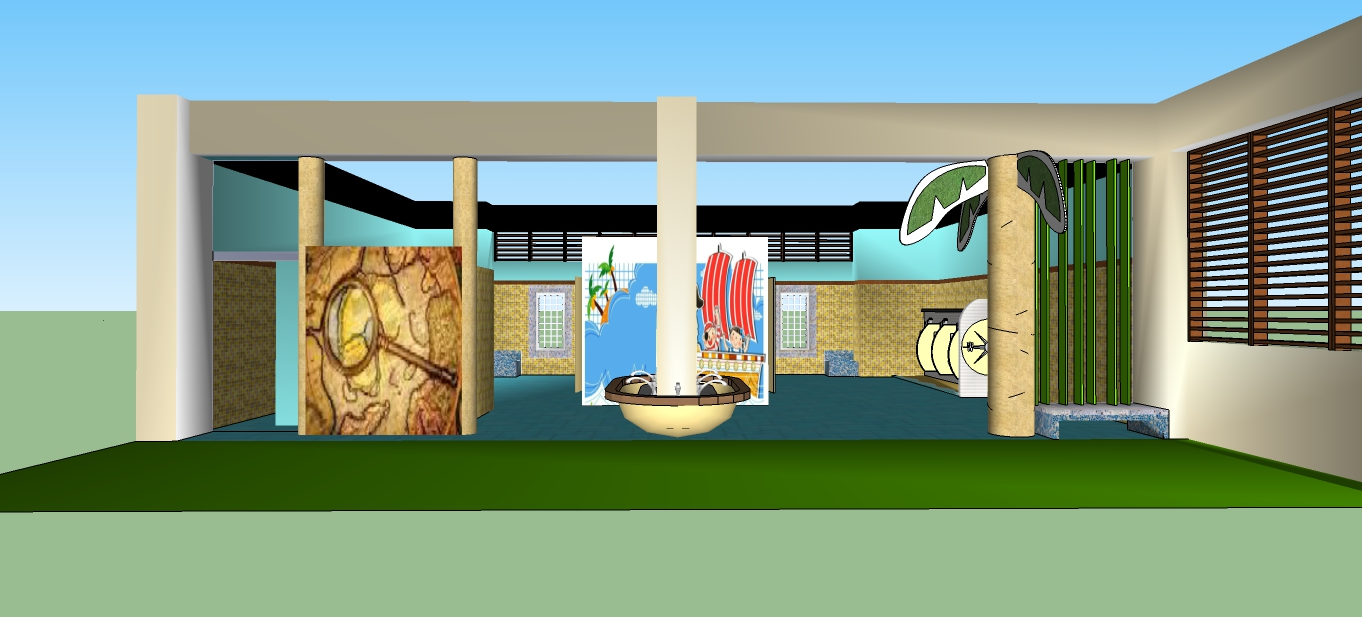 中間一面3.61.95(m)/左右兩面2.11.2(m) 中間一面2.61.95(m)/側邊一面21.65(m)(二)作品規格：請以「四開圖畫紙」作畫，不限畫具及顏料，以平面設計為主，建議不要太工筆，色彩不要太多，以便燒製馬賽克壁畫，請參考上圖位置及面積大小示意圖。(三)作品完成後應確保作品完好，避免作品遞送過程之摺損，並將報名表填妥，以迴紋針夾於作品背面。(四)參賽作品不得使用具註冊版權爭議之標誌、標語、圖騰或有智慧財產權爭議之相關視覺及文字，且限未經公開發表，並應為自行創作之作品。(五)得獎之作品，著作財產權歸實踐國小所有，主辦單位得使用該設計，享有修改、重製、日後公開報導與展示之權利，不另致酬，亦不再通知或徵詢同意。(六)凡參加本徵圖活動者，視同瞭解並願意遵守本辦法。(七)主辦單位保留活動內容變更之權利，各項辦法未盡事宜，修正後另行公佈。九、遴選作業流程(一)由校內相關專業教師同仁擔任評審委員，進行審查。(二)評審項目：整體與構想50%：整件作品的主題、內容、創意呈現與表現，能符合主題創作構想與意涵且具形象宣導效果；技法30%：能表現出媒材的特色與內容的呈現；配色20%：配色和諧，製作可行性佳。(三)得獎公佈與頒獎：於競賽結束後進行評比，公告獲獎作品於本校首頁，並擇期頒獎表揚。十、獎勵方式：經審查遴選績優作品共25件，每件獲獎作品（個人或團隊）頒予獎金新台幣五百元整及獎狀乙張。以上獎項經評審評定，若參賽設計稿未達一定水準得以從缺。十一、本活動辦法經校長核定後實施，修正時亦同。承辦人：            學務主任：            總務主任：            校長：新北市板橋區實踐國民小學「形象廁所馬賽克壁畫彩繪設計」徵圖比賽活動報名表新北市板橋區實踐國民小學「形象廁所馬賽克壁畫彩繪設計」徵圖比賽活動報名表新北市板橋區實踐國民小學「形象廁所馬賽克壁畫彩繪設計」徵圖比賽活動報名表新北市板橋區實踐國民小學「形象廁所馬賽克壁畫彩繪設計」徵圖比賽活動報名表新北市板橋區實踐國民小學「形象廁所馬賽克壁畫彩繪設計」徵圖比賽活動報名表新北市板橋區實踐國民小學「形象廁所馬賽克壁畫彩繪設計」徵圖比賽活動報名表新北市板橋區實踐國民小學「形象廁所馬賽克壁畫彩繪設計」徵圖比賽活動報名表作品主題作品編號作品編號(由主辦單位填寫)(由主辦單位填寫)作品名稱作者姓名班級年     班(代表受獎者) 年     班 年     班 年     班 年     班 年     班 作品設計構想說明(200字內)個人資料告知事項暨作品著作財產權讓與同意書依照個人資料保護法第8條規定進行蒐集前之告知：蒐集特定目的為 152 廣告或商業行為管理，個人資料類別包含辨識個人者(C001)、政府資料中之辨識者(C003)、個人描述(C011)，利用期間自即日起至比賽活動完成日止，於新北市板橋區實踐國小，利用對象含本校及與本校具契約關係之第三人，以本活動辦理及相關業務之需要方式。您可依個人資料保護法第3條規定，進行查詢或請求閱覽、請求製給複製本、補充或更正，停止蒐集、處理或利用和刪除。您可透過本活動聯絡人辦理，惟本主辦單位為保護您個人資料，請您協助配合確認個人身分。您可自由選擇是否提供個人資料。如您不願提供，將無法參加本活動。本人擔保參賽作品係屬本人或團隊自行創作，未侵害任何第三人之智慧財產權，參賽作品規格如未符合本次比賽徵件活動相關規定，視同棄權，本人概無異議。 本人參賽作品如獲獎，本人同意將該作品及原稿數位檔之著作財產權，自公布獲獎日起，讓與主辦單位。本主辦單位得重製修改、公開展示及不限時間、次數、方式及轉授權第三者使用之權利，均不另予通知及致酬。 本人承諾主辦單位可逕行宣傳、傳輸、發表、出版、佈置、展覽、刊登報章雜誌或印製書冊等，及主辦單位相關活動之一切發表及應用。  此致 新北市板橋區實踐國小                                    立書人簽章： __________________                                    (法定代理人)簽章： __________________                                    註：未滿 20 歲者應由法定代理人共同簽署個人資料告知事項暨作品著作財產權讓與同意書依照個人資料保護法第8條規定進行蒐集前之告知：蒐集特定目的為 152 廣告或商業行為管理，個人資料類別包含辨識個人者(C001)、政府資料中之辨識者(C003)、個人描述(C011)，利用期間自即日起至比賽活動完成日止，於新北市板橋區實踐國小，利用對象含本校及與本校具契約關係之第三人，以本活動辦理及相關業務之需要方式。您可依個人資料保護法第3條規定，進行查詢或請求閱覽、請求製給複製本、補充或更正，停止蒐集、處理或利用和刪除。您可透過本活動聯絡人辦理，惟本主辦單位為保護您個人資料，請您協助配合確認個人身分。您可自由選擇是否提供個人資料。如您不願提供，將無法參加本活動。本人擔保參賽作品係屬本人或團隊自行創作，未侵害任何第三人之智慧財產權，參賽作品規格如未符合本次比賽徵件活動相關規定，視同棄權，本人概無異議。 本人參賽作品如獲獎，本人同意將該作品及原稿數位檔之著作財產權，自公布獲獎日起，讓與主辦單位。本主辦單位得重製修改、公開展示及不限時間、次數、方式及轉授權第三者使用之權利，均不另予通知及致酬。 本人承諾主辦單位可逕行宣傳、傳輸、發表、出版、佈置、展覽、刊登報章雜誌或印製書冊等，及主辦單位相關活動之一切發表及應用。  此致 新北市板橋區實踐國小                                    立書人簽章： __________________                                    (法定代理人)簽章： __________________                                    註：未滿 20 歲者應由法定代理人共同簽署個人資料告知事項暨作品著作財產權讓與同意書依照個人資料保護法第8條規定進行蒐集前之告知：蒐集特定目的為 152 廣告或商業行為管理，個人資料類別包含辨識個人者(C001)、政府資料中之辨識者(C003)、個人描述(C011)，利用期間自即日起至比賽活動完成日止，於新北市板橋區實踐國小，利用對象含本校及與本校具契約關係之第三人，以本活動辦理及相關業務之需要方式。您可依個人資料保護法第3條規定，進行查詢或請求閱覽、請求製給複製本、補充或更正，停止蒐集、處理或利用和刪除。您可透過本活動聯絡人辦理，惟本主辦單位為保護您個人資料，請您協助配合確認個人身分。您可自由選擇是否提供個人資料。如您不願提供，將無法參加本活動。本人擔保參賽作品係屬本人或團隊自行創作，未侵害任何第三人之智慧財產權，參賽作品規格如未符合本次比賽徵件活動相關規定，視同棄權，本人概無異議。 本人參賽作品如獲獎，本人同意將該作品及原稿數位檔之著作財產權，自公布獲獎日起，讓與主辦單位。本主辦單位得重製修改、公開展示及不限時間、次數、方式及轉授權第三者使用之權利，均不另予通知及致酬。 本人承諾主辦單位可逕行宣傳、傳輸、發表、出版、佈置、展覽、刊登報章雜誌或印製書冊等，及主辦單位相關活動之一切發表及應用。  此致 新北市板橋區實踐國小                                    立書人簽章： __________________                                    (法定代理人)簽章： __________________                                    註：未滿 20 歲者應由法定代理人共同簽署個人資料告知事項暨作品著作財產權讓與同意書依照個人資料保護法第8條規定進行蒐集前之告知：蒐集特定目的為 152 廣告或商業行為管理，個人資料類別包含辨識個人者(C001)、政府資料中之辨識者(C003)、個人描述(C011)，利用期間自即日起至比賽活動完成日止，於新北市板橋區實踐國小，利用對象含本校及與本校具契約關係之第三人，以本活動辦理及相關業務之需要方式。您可依個人資料保護法第3條規定，進行查詢或請求閱覽、請求製給複製本、補充或更正，停止蒐集、處理或利用和刪除。您可透過本活動聯絡人辦理，惟本主辦單位為保護您個人資料，請您協助配合確認個人身分。您可自由選擇是否提供個人資料。如您不願提供，將無法參加本活動。本人擔保參賽作品係屬本人或團隊自行創作，未侵害任何第三人之智慧財產權，參賽作品規格如未符合本次比賽徵件活動相關規定，視同棄權，本人概無異議。 本人參賽作品如獲獎，本人同意將該作品及原稿數位檔之著作財產權，自公布獲獎日起，讓與主辦單位。本主辦單位得重製修改、公開展示及不限時間、次數、方式及轉授權第三者使用之權利，均不另予通知及致酬。 本人承諾主辦單位可逕行宣傳、傳輸、發表、出版、佈置、展覽、刊登報章雜誌或印製書冊等，及主辦單位相關活動之一切發表及應用。  此致 新北市板橋區實踐國小                                    立書人簽章： __________________                                    (法定代理人)簽章： __________________                                    註：未滿 20 歲者應由法定代理人共同簽署個人資料告知事項暨作品著作財產權讓與同意書依照個人資料保護法第8條規定進行蒐集前之告知：蒐集特定目的為 152 廣告或商業行為管理，個人資料類別包含辨識個人者(C001)、政府資料中之辨識者(C003)、個人描述(C011)，利用期間自即日起至比賽活動完成日止，於新北市板橋區實踐國小，利用對象含本校及與本校具契約關係之第三人，以本活動辦理及相關業務之需要方式。您可依個人資料保護法第3條規定，進行查詢或請求閱覽、請求製給複製本、補充或更正，停止蒐集、處理或利用和刪除。您可透過本活動聯絡人辦理，惟本主辦單位為保護您個人資料，請您協助配合確認個人身分。您可自由選擇是否提供個人資料。如您不願提供，將無法參加本活動。本人擔保參賽作品係屬本人或團隊自行創作，未侵害任何第三人之智慧財產權，參賽作品規格如未符合本次比賽徵件活動相關規定，視同棄權，本人概無異議。 本人參賽作品如獲獎，本人同意將該作品及原稿數位檔之著作財產權，自公布獲獎日起，讓與主辦單位。本主辦單位得重製修改、公開展示及不限時間、次數、方式及轉授權第三者使用之權利，均不另予通知及致酬。 本人承諾主辦單位可逕行宣傳、傳輸、發表、出版、佈置、展覽、刊登報章雜誌或印製書冊等，及主辦單位相關活動之一切發表及應用。  此致 新北市板橋區實踐國小                                    立書人簽章： __________________                                    (法定代理人)簽章： __________________                                    註：未滿 20 歲者應由法定代理人共同簽署個人資料告知事項暨作品著作財產權讓與同意書依照個人資料保護法第8條規定進行蒐集前之告知：蒐集特定目的為 152 廣告或商業行為管理，個人資料類別包含辨識個人者(C001)、政府資料中之辨識者(C003)、個人描述(C011)，利用期間自即日起至比賽活動完成日止，於新北市板橋區實踐國小，利用對象含本校及與本校具契約關係之第三人，以本活動辦理及相關業務之需要方式。您可依個人資料保護法第3條規定，進行查詢或請求閱覽、請求製給複製本、補充或更正，停止蒐集、處理或利用和刪除。您可透過本活動聯絡人辦理，惟本主辦單位為保護您個人資料，請您協助配合確認個人身分。您可自由選擇是否提供個人資料。如您不願提供，將無法參加本活動。本人擔保參賽作品係屬本人或團隊自行創作，未侵害任何第三人之智慧財產權，參賽作品規格如未符合本次比賽徵件活動相關規定，視同棄權，本人概無異議。 本人參賽作品如獲獎，本人同意將該作品及原稿數位檔之著作財產權，自公布獲獎日起，讓與主辦單位。本主辦單位得重製修改、公開展示及不限時間、次數、方式及轉授權第三者使用之權利，均不另予通知及致酬。 本人承諾主辦單位可逕行宣傳、傳輸、發表、出版、佈置、展覽、刊登報章雜誌或印製書冊等，及主辦單位相關活動之一切發表及應用。  此致 新北市板橋區實踐國小                                    立書人簽章： __________________                                    (法定代理人)簽章： __________________                                    註：未滿 20 歲者應由法定代理人共同簽署個人資料告知事項暨作品著作財產權讓與同意書依照個人資料保護法第8條規定進行蒐集前之告知：蒐集特定目的為 152 廣告或商業行為管理，個人資料類別包含辨識個人者(C001)、政府資料中之辨識者(C003)、個人描述(C011)，利用期間自即日起至比賽活動完成日止，於新北市板橋區實踐國小，利用對象含本校及與本校具契約關係之第三人，以本活動辦理及相關業務之需要方式。您可依個人資料保護法第3條規定，進行查詢或請求閱覽、請求製給複製本、補充或更正，停止蒐集、處理或利用和刪除。您可透過本活動聯絡人辦理，惟本主辦單位為保護您個人資料，請您協助配合確認個人身分。您可自由選擇是否提供個人資料。如您不願提供，將無法參加本活動。本人擔保參賽作品係屬本人或團隊自行創作，未侵害任何第三人之智慧財產權，參賽作品規格如未符合本次比賽徵件活動相關規定，視同棄權，本人概無異議。 本人參賽作品如獲獎，本人同意將該作品及原稿數位檔之著作財產權，自公布獲獎日起，讓與主辦單位。本主辦單位得重製修改、公開展示及不限時間、次數、方式及轉授權第三者使用之權利，均不另予通知及致酬。 本人承諾主辦單位可逕行宣傳、傳輸、發表、出版、佈置、展覽、刊登報章雜誌或印製書冊等，及主辦單位相關活動之一切發表及應用。  此致 新北市板橋區實踐國小                                    立書人簽章： __________________                                    (法定代理人)簽章： __________________                                    註：未滿 20 歲者應由法定代理人共同簽署